 «ОБРАЩЕНИЕ С ОТХОДАМИ»    «Главный принцип: «Принес – забери с собой!»подразделы:Требования по обращению с отходами при посещении ООПТЗапрещается:организовывать пикниковые зоны вне специально оборудованных для этого мест;выбрасывать любые отходы за пределами специально оборудованных мест;использовать легковоспламеняющиеся жидкости и выбрасывать упаковку от них;разводить костры, в том числе для сжигания мусора;использовать синтетические моющие средства при пользовании природными водоемами;закапывать отходы (мусор) в землю.Необходимо:уносить весь принесенный мусор с собой;оставлять мусор только в специально оборудованных местах;иметь пакет (желательно бумажный) при длительном нахождении на ООПТ для сбора собственного мусора, который также в последующем забрать с собой;придерживаться правил раздельного сбора отходов.Ответственность за нарушение правил охраны и использования природных ресурсов на особо охраняемых природных территорияхНарушение установленного режима или иных правил охраны и использования окружающей среды и природных ресурсов на территориях государственных природных заповедников, национальных парков, природных парков, государственных природных заказников, а также на территориях, на которых находятся памятники природы, на иных особо охраняемых природных территориях либо в их охранных зонах - влечет наложение административного штрафа на граждан в размере от 3 000 до 4 000 рублей с конфискацией орудий совершения административного правонарушения и продукции незаконного природопользования или без таковой; на должностных лиц - от 15 000 до 20 000 рублей с конфискацией орудий совершения административного правонарушения и продукции незаконного природопользования или без таковой; на юридических лиц - от 300 000 до 500 000 рублей с конфискацией орудий совершения административного правонарушения и продукции незаконного природопользования или без таковой.Статья 8.39. "Кодекс Российской Федерации об административных правонарушениях" от 30.12.2001 № 195-ФЗИнформация о разложении отходов в естественной природной средеТерриториальная схема обращения с отходами Постановление №256 от 16 марта 2020 года (пункт 108 приложения №1) о внесении изменений в Постановление Администрации муниципального образования «Воткинский район» №1696 от27.12.2018 года «Об определении мест (площадок) накопления твердых коммунальных отходов на территории муципального образования «Воткинский район»	Схема размещения мест сбора отходов (урны, контейнеры):  Периодичность вывоза – четыре раза в месяц каждый вторник в17-00.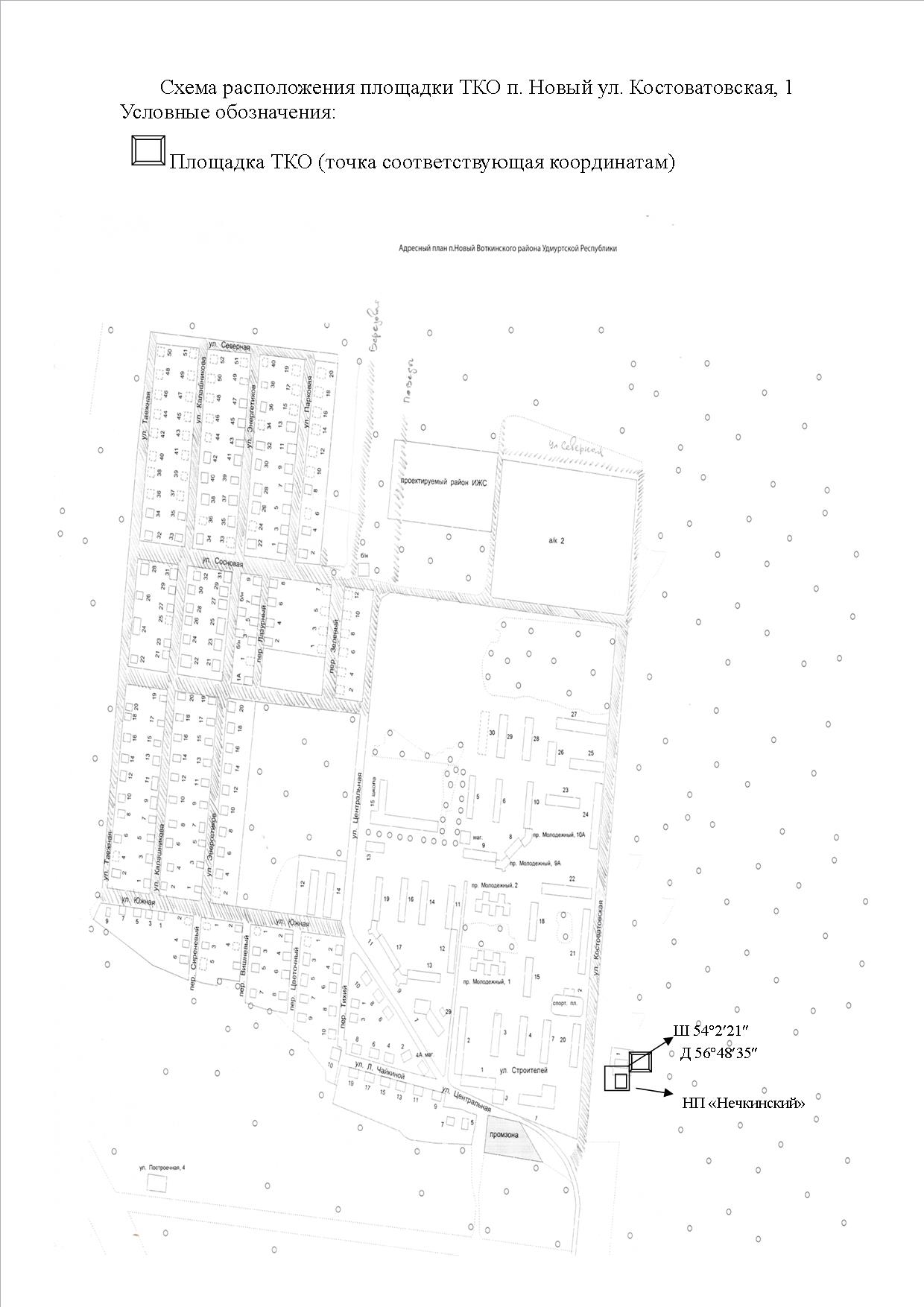 Раздельный сбор отходовК нашему сожалению региональный оператор по обращению с ТКО по Удмуртской Республике вывозку раздельных отходов пока не производит. ВидыПериод разложенияПищевые отходыдо 1 месяцаГазетная бумагадо 1 годаКартонные коробкидо 1 годаБумага2 годаДоски деревянныедо 10 летЖелезная арматурадо 10 летЖелезные банкидо 10 летСтарая обувьдо 10 летОбломки кирпича, бетонадо 100 летАвтоаккумуляторыдо 100 летФольгадо 100 летЖестяная банкадо 90 летЭлектрические батарейкидо 100 летРезиновые покрышкиболее 100 летПластиковые бутылкиболее 100 летПолиэтиленовая пленка200 летАлюминиевые банки500 летСтеклоболее 1000 лет